Publicado en Bilbao el 19/07/2024 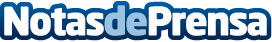 El Clúster GAIA comparte con el Consejero de Industria los retos y oportunidades que afronta al sector vasco de Tecnología y ConocimientoLa transición digital, la economía del dato o el aprendizaje de nuevas habilidades por parte de los y las profesionales, entre los retos que afrontan las 313 empresas asociadas al Clúster de Industrias del Conocimiento y Tecnología de Euskadi (GAIA). •	Los chips y semiconductores, los nuevos servicios y respuestas en ciberseguridad y las soluciones y tecnologías quánticas, entre las oportunidades para el crecimiento y competitividad del sectorDatos de contacto:Clúster GAIA ComunicaciónClúster GAIA Comunicación943223750Nota de prensa publicada en: https://www.notasdeprensa.es/el-cluster-gaia-comparte-con-el-consejero-de Categorias: Telecomunicaciones Inteligencia Artificial y Robótica País Vasco Innovación Tecnológica Digital http://www.notasdeprensa.es